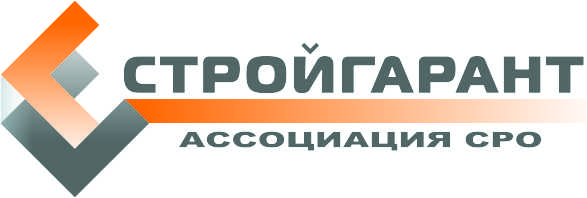 Утвержден: решением Общего собрания членов Ассоциациисаморегулируемой организации«СТРОЙГАРАНТ»Протокол № 1 от 21.03.201 г.У С Т А ВАссоциации саморегулируемой организации«СТРОЙГАРАНТ»(Редакция )г. Пермь201 г.1. ОБЩИЕ ПОЛОЖЕНИЯСтатья 1. Наименование.Полное наименование:  Ассоциация саморегулируемая организация «СТРОЙГАРАНТ».Сокращенное наименование: Ассоциация СРО «СТРОЙГАРАНТ». Статья 2. Место нахождения Ассоциации.	Российская Федерация, 614000, Пермский край, г. Пермь, ул.  Советская, д. 104.Статья 3. Правовой статус. Цели и содержание деятельности Ассоциации. Ассоциация саморегулируемая организация «СТРОЙГАРАНТ», именуемая в дальнейшем по тексту «Ассоциация», является некоммерческой организацией, созданной в соответствии с законодательством Российской Федерации для осуществления функций саморегулируемой организации в области строительства. Ассоциация является саморегулируемой организацией, основанной на членстве лиц, осуществляющих строительство, и вправе использовать при осуществлении своей деятельности слова «саморегулируемая», «саморегулирование» и производные от слова «саморегулирование» и их иностранные аналоги.Целями деятельности  Ассоциации являются:- предупреждение причинения вреда жизни и здоровью физических лиц, имуществу физических и юридических лиц, государственному и муниципальному имуществу, окружающей среде, жизни и здоровью животных и растений, объектам культурного наследия (памятникам истории и культуры) народов Российской Федерации  вследствие недостатков работ, которые оказывают влияние на безопасность объектов капитального строительства, реконструкции и капитального ремонта зданий и сооружений, выполняемых членами  Ассоциации при осуществлении ими деятельности в области строительства, а также содействие в реализации и защите прав и законных интересов членов  Ассоциации посредством их сплочения и объединения усилий; - достижение высокого качества строительства, реконструкции, капитального ремонта объектов капитального строительства, а также в связи с этим обеспечение обязательств, вытекающих из договоров строительного подряда с использованием конкурентных способов заключения договоров; - повышение авторитета, престижа и общественной значимости предпринимательской деятельности членов Ассоциации;- создание условий для увеличения конкурентоспособности членов Ассоциации;- разрешение конфликтов и споров, возникающих в процессе осуществления предпринимательской деятельности членов Ассоциации, в том числе во взаимоотношениях с заказчиками; - создание бесконфликтной среды осуществления предпринимательской деятельности членами Ассоциации.  Ассоциация не имеет извлечение прибыли в качестве основной цели своей деятельности и не распределяет полученную прибыль между своими членами.Предметом деятельности  Ассоциации являются: 4.1. Принятие документов, подтверждающих членство в Ассоциации на право осуществления деятельности в области строительства, а также проверка на соблюдение требований к такому членству, принятие решений о приостановлении, возобновлении, прекращении членства в Ассоциации, исключении из членов Ассоциации, об уровне ответственности и предоставлении права на осуществление работ на особо опасных, технически сложных и уникальных объектах, а также об отказе и прекращении такого права; принятие решений предоставляющих право на заключение договоров строительного подряда с использованием конкурентных способов заключения договоров, а также приостанавливающих и прекращающих такое право.4.2. Разработка и утверждение документов, регулирующих деятельность Ассоциации как саморегулируемой организации, а также контроль за соблюдением членами  Ассоциации требований этих документов, определенные федеральным законодательством и внутренними документами Ассоциации; 4.3. Осуществление контроля за соблюдением требований стандартов и правил Ассоциации, условий членства в Ассоциации;4.4. Создание специализированных органов, осуществляющих контроль за соблюдением членами  Ассоциации требований стандартов и правил предпринимательской деятельности, и рассмотрение дел о применении в отношении членов  Ассоциации мер дисциплинарного воздействия, предусмотренных внутренними документами Ассоциации;4.5. Разработка и утверждение положений, регламентирующих деятельность органов управления Ассоциации, в том числе специализированных органов;4.6. Участие в работе по организации и осуществлению негосударственного строительного контроля и разработка, в связи с этим, необходимых внутренних документов;4.7. Участие  Ассоциации в процедурах, связанных с  применением института медиаторства, в разрешении споров в досудебном порядке между членами Ассоциации, третьими лицами, в том числе с заказчиками; 4.8. Содействие в создании эффективной системы повышения профессиональной квалификации, переквалификации и переподготовки специалистов и должностных лиц членов Ассоциации.	 Ассоциация считается созданной как юридическое лицо с момента ее государственной регистрации в установленном законодательством Российской Федерации порядке; статус Ассоциации как саморегулируемой организации в области строительства подтверждается фактом внесения сведений о ней в Государственный реестр саморегулируемых организаций. Ассоциация основана на членстве и объединяет индивидуальных предпринимателей и юридических лиц, осуществляющих деятельность в области строительства, зарегистрированных на территории Пермского края. Ассоциация осуществляет свою деятельность в соответствии с Конституцией Российской Федерации, Гражданским кодексом Российской Федерации, Градостроительным кодексом Российской Федерации, Федеральным законом «О некоммерческих организациях», Федеральным законом «О саморегулируемых организациях», иными законодательными актами Российской Федерации, настоящим Уставом и иными внутренними документами Ассоциации. При полном или частичном отсутствии правовых норм, подлежащих применению,  Ассоциацией в своей деятельности, к таким отношениям, если это не противоречит их существу, применяется законодательство, регулирующее сходные отношения. Ассоциация не вправе осуществлять предпринимательскую деятельность. Ассоциация несет ответственность за сохранность документов, в случае ликвидации Ассоциации – обеспечивает передачу личных дел членов Ассоциации на хранение в Национальное объединение строителей, в соответствии с действующим законодательством. Обеспечивает сохранность компенсационного фонда возмещения вреда и компенсационного фонда обеспечения договорных обязательств, а также в случае исключения сведений об Ассоциации из государственного реестра, ликвидации Ассоциации как некоммерческой организации, своевременную и полную передачу указанных средств в Национальное объединение строителей.Ассоциация может иметь в собственности имущество, переданное ее членами или приобретенное от своего имени; приобретать и осуществлять имущественные и неимущественные права, заключать гражданско-правовые и трудовые договоры, нести ответственность, быть истцом и ответчиком в суде (в том числе в третейском суде), отвечать в судебном порядке имуществом, на которое по законодательству Российской Федерации может быть обращено взыскание. Ассоциация имеет печать со своим полным наименованием на русском языке, штампы, бланк, а также эмблему, которая изображает графически стилизованный разводной монтажный ключ, в качестве основания которого изображены буквы «С» и «Г», над стержнем ключа размещено наименование организации - «СТРОЙГАРАНТ», под стержнем – организационно-правовая форма организации – «ассоциация СРО».Ассоциация имеет сайт и собственное доменное имя. Ассоциация имеет самостоятельный бухгалтерский баланс и смету. Ассоциация вправе в установленном порядке открывать счета, в том числе валютный, в банках на территории Российской Федерации и за пределами ее территории, а также специальные счета в кредитных учреждениях Российской Федерации, в соответствии с порядком, установленным действующим законодательством. Ведение бухгалтерского учета и финансовой (бухгалтерской) отчетности  Ассоциации подлежит обязательному аудиту.Статья 4. Ответственность Ассоциации. Ассоциация является собственником своего имущества. Ассоциация отвечает по своим обязательствам всем своим имуществом, если иное не предусмотрено законом в отношении ассоциаций отдельных видов. Ассоциация не отвечает по обязательствам своих членов, если иное не предусмотрено законом. Члены Ассоциации не отвечают по ее обязательствам, за исключением случаев, если законом или уставом Ассоциации предусмотрена солидарная и/или субсидиарная ответственность ее членов.Статья 5. Источники формирования имущества Ассоциации.Источниками формирования имущества Ассоциации, как саморегулируемой организации, являются:- регулярные и единовременные поступления от членов саморегулируемой организации (вступительные, членские и целевые взносы);- добровольные имущественные взносы и пожертвования;- доходы, полученные от размещения денежных средств на банковских депозитах, в ценных бумагах (иных финансовых инструментах), за исключением тех, эмитентами которых являются члены Ассоциации, в том числе на условиях соглашения о неснижаемом остатке;- доходы, полученные от юридических лиц, учрежденных Ассоциацией;- возмещение расходов Ассоциации, осуществленных в пользу третьих лиц;- другие, не запрещенные законом источники.	Имущество, переданное Ассоциации, в том числе его членами, является ее собственностью.Статья 6. Срок деятельности Ассоциации. Ассоциация создается без ограничения срока деятельности.Статья 7. Участие  Ассоциации в других организациях. 	Для достижения целей, предусмотренных настоящим Уставом,  Ассоциация является членом Ассоциации «Общероссийская негосударственная некоммерческая организация – общероссийское отраслевое объединение работодателей «Национальное объединение саморегулируемых организаций, основанных на членстве лиц, осуществляющих строительство» (НОСТРОЙ). Ассоциация вправе создавать и вступать в другие некоммерческие организации в порядке, предусмотренном действующим законодательством и настоящим Уставом. Ассоциация не вправе учреждать хозяйственные товарищества и общества, осуществляющие предпринимательскую деятельность, являющуюся предметом саморегулирования для Ассоциации, и становиться участником таких хозяйственных товариществ и обществ.ПРИНЦИПЫ ДЕЯТЕЛЬНОСТИ И ОСНОВНЫЕ ФУНКЦИИ  АССОЦИАЦИИСтатья 8. Принципы деятельности Ассоциации.Ассоциация действует на основе следующих принципов: - добровольное вступление в члены  Ассоциации и выбытие из членов  Ассоциации в порядке, определенном действующим законодательством, настоящим Уставом и внутренними документами Ассоциации;- равенство в правах и обязанностях всех членов Ассоциации;- принятие решений органами управления  Ассоциации с учетом интересов большинства членов  Ассоциации при условии соблюдения требований законодательства, настоящего Устава и внутренних документов Ассоциации; - информационная открытость;- внутренний и внешний контроль деятельности органов управления Ассоциации;- создание законными средствами благоприятных условий для предпринимательской деятельности членов  Ассоциации и повышения их конкурентоспособности;- осуществление предпринимательской деятельности членами  Ассоциации в соответствии с принципами, требованиями и правилами, установленными действующим законодательством Российской Федерации, федеральными правилами (техническими регламентами, стандартами), внутренними стандартами и правилами  Ассоциации и настоящим Уставом;- внешний контроль со стороны  Ассоциации за предпринимательской деятельностью членов Ассоциации.Статья 9. Основные функции Ассоциации. Ассоциация осуществляет следующие основные функции: - разрабатывает и устанавливает условия членства субъектов предпринимательской деятельности в Ассоциации;- проводит работу по принятию членов в Ассоциацию, проверку документов, определяющих такое членство;- определяет меру ответственности работников  Ассоциации за их неправомерные действия в отношении членов Ассоциации; - применяет меры дисциплинарного воздействия, предусмотренные законодательством и внутренними документами Ассоциации, в отношении своих членов;- разрабатывает и утверждает обязательные для своих членов документы: требования к членству в Ассоциации и получению права на осуществление деятельности в области строительства, а также пределы этого права; положение о контроле деятельности членов Ассоциации; положение о компенсационном фонде возмещения вреда; положение о компенсационном фонде обеспечения договорных обязательств; документ, устанавливающий систему мер дисциплинарного воздействия; стандарты Ассоциации; регламенты; положения; методические рекомендации для членов Ассоциации;- осуществляет страхование коллективной гражданской ответственности членов Ассоциации, страхование от несчастного случая работников и членов коллегиального органа управления Ассоциации и иные виды страхования в соответствии с внутренними документами; - ведет реестр членов Ассоциации. В реестре членов  Ассоциации в отношении каждого его члена должны содержаться сведения о членах Ассоциации, предусмотренные федеральным законодательством и внутренними документами Ассоциации;- в порядке и сроки, установленные федеральными законами,  Ассоциация представляет все необходимые сведения в государственный орган власти, осуществляющий контроль за деятельностью саморегулируемых организаций, а также в Национальное объединение строителей, обеспечивающие соответствие с действующим законодательством, ведение реестров саморегулируемых организаций, членов саморегулируемых организаций и специалистов саморегулируемых организаций;- направляет в уполномоченные органы документы, содержащие отчет о своей деятельности, об изменениях в составе членов Ассоциации, о персональном составе руководящих органов, а также документы о расходовании денежных средств и об использовании иного имущества, в том числе полученных от международных и иностранных организаций, иностранных граждан и лиц без гражданства, а также документы, изменения, внесенные в документы, и решения, принятые общим собранием членов  Ассоциации или постоянно действующим коллегиальным органом управления Ассоциации, уведомления о принятии решения о принятии члена в  Ассоциацию, о внесении изменений в указанные документы, о приостановлении, о возобновлении, об отказе в возобновлении или о прекращении членства в Ассоциации;- оказывает содействие в защите законных интересов членов  Ассоциации в их отношениях с органами государственной власти Российской Федерации, органами государственной власти субъектов Российской Федерации, органами местного самоуправления, правоохранительными и судебными органами, а также в отношениях с заказчиками; - способствует разрешению споров, возникающих между членами Ассоциации, связанных с осуществлением ими предпринимательской деятельности, а также между членами  Ассоциации и третьими лицами. - содействует в организации профессионального обучения, повышения квалификации и переподготовки работников и должностных лиц членов Ассоциации;- участвует в разработке и обсуждении проектов методик, методических рекомендаций, стандартов, регламентов видов деятельности, осуществляемых членами Ассоциации;- запрашивает в органах государственной власти Российской Федерации, органах государственной власти субъектов Российской Федерации, органах местного самоуправления информацию и получает от этих органов информацию, необходимую для выполнения Ассоциацией возложенных на нее действующим законодательством функций;- осуществляет анализ деятельности своих членов на основании информации, представляемой ими в Ассоциацию в форме отчетов в порядке, установленном Уставом и иными внутренними документами Ассоциации,;- осуществляет общественный контроль в рамках выполнения членами Ассоциации обязательств по договорам строительного подряда с использованием конкурентных способов заключения договоров;- осуществляет методическую, информационную, консультационную деятельность, способствующую развитию и совершенствованию предпринимательской деятельности членов Ассоциации, повышению качества работ, полноты и своевременности исполнения обязательств, взятых на себя по договорам строительного подряда с использованием конкурентных способов заключения договоров, выполняемых членами Ассоциации;- приостанавливает право на заключение договоров строительного подряда с использованием конкурентных способов заключения договоров, в случаях, установленных действующим законодательством и внутренними документами Ассоциации, возобновляет указанное право;- организует обмен информацией, установление связей и развитие сотрудничества между членами Ассоциации, осуществляющими предпринимательскую деятельность в смежных областях, а также с иными лицами,  осуществляющими деятельность в смежных или связанных с деятельностью членов  Ассоциации областях;- проводит изучение проектов нормативных правовых актов, методик, методических рекомендаций, стандартов, регламентов и процедур, систем, программных продуктов, аналитических материалов и дает по ним соответствующие заключения в НОСТРОЙ, органам государственной власти Российской Федерации, органам государственной власти субъектов Российской Федерации, органам местного самоуправления, юрисдикционным органам, а также иным органам, организациям и лицам;- участвует в обсуждении проектов законов и иных нормативных правовых актов Российской Федерации, субъектов Российской Федерации, государственных программ по вопросам, связанным с предпринимательской деятельностью членов Ассоциации, а также направляет в органы государственной власти Российской Федерации, органы государственной власти субъектов Российской Федерации, органы местного самоуправления заключения о результатах проводимых  Ассоциацией независимых экспертиз проектов нормативных правовых актов;- проводит сбор предложений по совершенствованию системы ценообразования в строительной отрасли с последующей их передачей в НОСТРОЙ;- взаимодействует с российскими и международными объединениями субъектов профессиональной и предпринимательской деятельности, в том числе обеспечивает взаимодействие с НОСТРОЙ, участвуя в работе его органов управления и структурных подразделений, в окружных конференциях и иных мероприятиях, организуемых НОСТРОЙ, а также ассоциациями, их потенциальными клиентами, устанавливает и развивает с ними деловые связи;- участвует в проведении фестивалей, смотров, конкурсов, конгрессов, выставок, конференций, семинаров, других творческих, научных, образовательных, просветительских и иных мероприятий по проблемам, связанным с развитием предпринимательской деятельности членов Ассоциации и повышением качества выполняемых работ и оказываемых услуг; формирует информационные и учебно-методические материалы по вопросам, отвечающим целям деятельности Ассоциации, организует издание и распространение литературы и периодических изданий;- выдвигает членов Ассоциации, работников и должностных лиц членов  Ассоциации, сотрудников Ассоциации на соискание государственных и иных премий, представляет их для награждения государственными и иными наградами, присвоения почетных званий, а также для применения к ним других форм морального и материального поощрения;- создает имущественные фонды для использования средств членов  Ассоциации в соответствии с целями деятельности Ассоциации;- эксплуатирует и развивает материально-техническую и социальную базу  Ассоциации для обеспечения деятельности  Ассоциации и ее членов;- осуществляет контроль деятельности членов Ассоциации в части соблюдения требований к членству в Ассоциации, иных внутренних документов, в том числе наличия у них специалистов в Национальном реестре специалистов; - рассматривает жалобы и заявления на качество работ (услуг), выполненных (оказанных) членами  Ассоциации и дела о нарушении ее членами требований стандартов и правил Ассоциации, условий членства в Ассоциации; применяет по итогам проведенных проверок установленные Уставом и внутренними документами  Ассоциации меры дисциплинарного воздействия к допустившим нарушения членам Ассоциации;- обеспечивает информационную открытость деятельности своих членов, опубликовывает информацию об этой деятельности в порядке, установленном законодательством и внутренними документами Ассоциации;- создает необходимые условия и обеспечивает проведение негосударственного строительного контроля,;- создает некоммерческие организации и вступает в некоммерческие организации.3. ЧЛЕНЫ  АССОЦИАЦИИСтатья 10.  Прием в члены Ассоциации.1.  Прием в члены  Ассоциации производится в соответствии с требованиями законодательства и в порядке, утвержденном внутренними документами Ассоциации. 2. Претенденты на вступление в  Ассоциацию должны к моменту подачи документов в  Ассоциацию ознакомиться с Уставом Ассоциации, Положением о членстве в Ассоциации, с требованиями, установленными  Ассоциацией для своих членов, внутренними документами, порядком уплаты взносов в компенсационный фонд (фондов), вступительного и членских взносов, а также иных платежей. 3. Членами  Ассоциации могут быть юридические лица, в том числе иностранные, и индивидуальные предприниматели, осуществляющие деятельность в области строительства, зарегистрированные на территории Пермского края, соответствующие требованиям, установленным внутренними документами Ассоциации.4. Юридические лица и индивидуальные предприниматели, желающие вступить в Ассоциацию, подают на имя Председателя Правления  Ассоциации письменное заявление о вступлении в  Ассоциацию с приложением документов, установленных Положением о членстве в Ассоциации. Заявление должно содержать согласие юридического лица или индивидуального предпринимателя на соблюдение положений настоящего Устава, требований к порядку обеспечения имущественной ответственности, а также стандартов и правил Ассоциации.5. Решение о приеме в члены саморегулируемой организации или об отказе в приеме с указанием причин отказа принимается Ассоциацией и направляется заявителю в порядке и сроки, установленные законодательством и внутренними документами Ассоциации.6. Лицо, в отношении которого принято решение о приеме в члены Ассоциации, в течение семи рабочих дней с момента принятия такого решения обязано представить в Ассоциацию:1) документы, подтверждающие уплату взноса в компенсационный фонд (фонды) Ассоциации в полном объеме;2) документы, подтверждающие уплату вступительного взноса;3) копию договора страхования  в соответствии с требованиями, установленными Ассоциацией, в случае наличия таких требований, а также копию платежного поручения об уплате страхового взноса.Размеры взносов в компенсационный фонд (фонды) Ассоциации установлены федеральным законодательством и внутренними документами Ассоциации. 7. Ассоциация выдает документы, подтверждающие членство в Ассоциации и возникающие в соответствии с ними права и обязанности на основании внутренних документов, которые устанавливают организацию, порядок, требования и условия членства в Ассоциации.8. В случае, если не менее чем тридцать членов Ассоциации подали заявления о намерении принимать участие в заключении договоров строительного подряда с использованием конкурентных способов заключения договоров, Ассоциация по мере поступления заявлений, проводит анализ представленных указанными членами пакетов документов, подтверждающих возможность выполнения обязательств в рамках контрактных обязательств в соответствии с требованиями, установленными внутренними документами Ассоциации. При наличии положительного результата анализа документов, проведенного Ассоциацией Правление Ассоциации принимает решение о формировании Ассоциацией компенсационного фонда обеспечения договорных обязательств.     9. Члены Ассоциации, выразившие намерение принимать участие в заключении договоров строительного подряда с использованием конкурентных способов заключения договоров, обязаны в течение 7 (семи) рабочих дней со дня принятия решения Правлением Ассоциации о формировании компенсационного фонда обеспечения договорных обязательств уплатить взнос в компенсационный фонд в размере, определенном п. 2.5. Положения о компенсационном фонде обеспечения договорных обязательств Ассоциации. Новые члены, вступающие в Ассоциацию и имеющие намерение заключать договоры строительного подряда с использованием конкурентных способов заключения договоров, обязаны в течение 7 (семи) рабочих дней, со дня получения уведомления от Ассоциации  о принятии решения о приеме его в члены Ассоциации, уплатить взнос в компенсационный фонд обеспечения договорных обязательств.10. В отношении каждого лица, принятого в члены Ассоциации,  Ассоциация ведет дело члена Ассоциации, в состав которого входят документы, определенные федеральным законодательством и внутренними документами Ассоциации. Статья 11. Права членов Ассоциации.Члены  Ассоциации вправе:- участвовать в управлении делами Ассоциации, в том числе избирать и быть избранными в органы управления Ассоциации, принимать решения на Общем собрании членов Ассоциации;- по своему усмотрению выходить из  Ассоциации на основании письменного заявления в порядке, установленном настоящим Уставом и внутренними документами Ассоциации;- обращаться в Ассоциацию с целью получения консультаций, информации, рекомендаций, в том числе методического и юридического характера; - обращаться в Ассоциацию с заявлением об изменении уровня ответственности, о предоставлении права на осуществление работ на особо опасных, технически сложных и уникальных объектах, о предоставлении права на участие в конкурсах с целью заключения договоров подряда с использованием конкурентных способов их заключения;- в случаях и в порядке, которые предусмотрены законом и учредительным документом Ассоциации, получать информацию о деятельности Ассоциации и знакомиться с ее бухгалтерской и иной документацией;- вносить в органы управления  Ассоциации предложения, направленные на совершенствование работы Ассоциации, повышение ее статуса, роста числа ее членов, повышения уровня их ответственности, а также предъявлять любые требования, нацеленные на устранение недостатков в работе Ассоциации, ставить перед последней вопросы о внесении от имени Ассоциации предложений и проектов, связанных с улучшением законодательства, регулирующее строительное производство; - участвовать в разработке проектов документов, определяющих основные направления деятельности Ассоциации;- участвовать в проводимых  Ассоциацией конкурсах, семинарах, конференциях и других мероприятиях; - пользоваться организационно-методической помощью  Ассоциации в целях повышения квалификации своих работников;- получать актуальную информацию о своем членстве в виде справки или выписки из реестра членов  Ассоциации на основе данных, размещенных в реестре членов Ассоциации;- иметь иные права, предусмотренные законодательством Российской Федерации, настоящим Уставом, решениями органов управления и внутренними документами Ассоциации.Статья 12.  Обязанности членов Ассоциации.Члены  Ассоциации обязаны:- содействовать достижению уставных целей Ассоциации, в том числе путем реализации приоритетных направлений развития Ассоциации;- исполнять в полном объеме принятые на себя обязанности по отношению к Ассоциации;- выполнять решения органов управления Ассоциации;- внести взнос в компенсационный фонд (фонды) Ассоциации и, в случае необходимости, солидарно их пополнять;- представить заключенный договор страхования не позднее семи рабочих дней после принятия решения о приеме в члены Ассоциации при наличии таких требований во внутренних документах Ассоциации, а также своевременно предоставить новый договор страхования, в случае истечения срока действия предыдущего и в иных случаях, предусмотренных внутренними документами Ассоциации; - участвовать в образовании имущества Ассоциации в необходимом размере в порядке, способом и в сроки, которые предусмотрены действующим законодательством и внутренними документами Ассоциации; - участвовать в Общих собраниях членов Ассоциации;- соблюдать требования законодательства Российской Федерации, федеральных правил (технических регламентов, стандартов) предпринимательской деятельности, внутренних стандартов, положений и правил Ассоциации, Устава Ассоциации;- проходить в установленном порядке внешнюю проверку деятельности члена Ассоциации в соответствии с требованиями, установленными внутренними документами Ассоциации, участвовать в контрольных мероприятиях, проводимых  Ассоциацией при рассмотрении писем, жалоб и заявлений на действия членов Ассоциации;- создавать необходимые условия и обеспечивать возможность Ассоциации проводить выездные и документарные проверки, в том числе плановые и внеплановые, в соответствии с графиком проверок, утвержденным Правлением Ассоциации и приказом руководителя исполнительного органа Ассоциации, обеспечивая допуск сотрудникам Ассоциации, уполномоченным осуществлять проверку, на строительную площадку с предоставлением возможности ознакомления со строительно-технической документацией. В сроки, отведенные для проведения таких проверок, своевременно предоставлять запрашиваемую информацию и документы. Принимать все меры для незамедлительного устранения выявленных недостатков с целью получения положительного результата проверки;- в случае принятия решения о применении мер дисциплинарного воздействия устранить допущенные нарушения в установленный срок;- предоставлять в Ассоциацию отчеты о своей деятельности в составе и в порядке, установленном внутренними документами  Ассоциации;- письменно уведомлять Ассоциацию обо всех изменениях, вносимых членом в свои учредительные документы, в том числе данных на руководителя исполнительного органа, во все документы, послужившие основанием, определяющим их членство в Ассоциации и иных изменениях в сведения, установленные в качестве обязательных Ассоциацией для своих членов, в срок не позднее трех рабочих дней с момента возникновения соответствующих изменений;- предоставлять информацию по письменному запросу  Ассоциации, необходимую для обеспечения ее функционирования, установленную на основании требований действующего законодательства, а также обусловленную запросами уполномоченных органов государственной власти и управления, в том числе надзорных органов, Национального объединения строителей, Координатора НОСТРОЙ по Приволжскому федеральному округу, органов управления субъектов РФ и муниципальных образований;  - в случае заключения договоров строительного подряда с использованием конкурентных способов заключения договоров уведомлять Ассоциацию о заключенных контрактах, по первому требованию Ассоциации предоставлять информацию о ходе исполнения контрактов, до 1 марта следующего года за отчетным предоставлять Ассоциации отчет о заключенных контрактах и результатах их исполнения, вносить взнос в компенсационный фонд обеспечения договорных обязательств при заключении каждого контракта не позднее семи дней с момента заключения такого контракта в соответствии с требованиями федерального законодательства и внутренними документами Ассоциации;- извещать Ассоциацию и органы государственного строительного надзора о каждом случае возникновения аварийных ситуаций на объекте капитального строительства;- в случае, если член  Ассоциации, выполнивший работы по строительству, реконструкции, капитальному ремонту, сносу объекта капитального строительства, вследствие недостатков которых причинен вред, на момент их выполнения являлся членом Ассоциации, обязан  в течение трех рабочих дней со дня возмещения вреда или осуществления выплат направить информацию об этом в  Ассоциацию;  - раскрывать информацию о своей деятельности, подлежащую раскрытию в соответствии с законодательством Российской Федерации и установленными Ассоциацией требованиями;- проходить аттестацию и сертификацию, организуемые  Ассоциацией, обязательность которых установлена внутренними документами  Ассоциации для ее членов;- заботиться о поддержании высокого имиджа  Ассоциации, исполнении надлежащим образом своих обязанностей перед ней, в отношениях с третьими лицами, в том числе с заказчиками на строительные работы, с субподрядными организациями, со всеми контрагентами Ассоциации, а также с органами государственной власти и муниципальных образований;- не разглашать конфиденциальную информацию о деятельности Ассоциации и ее членов;- не совершать действия, заведомо направленные на причинение вреда Ассоциации;- не совершать действия (бездействие), которые существенно затрудняют или делают невозможным достижение целей, ради которых создана Ассоциация;- соблюдать нормы деловой этики и корректно относиться к членам и сотрудникам  Ассоциации;- нести иные обязанности, вытекающие из действующего законодательства Российской Федерации, настоящего Устава, решений органов управления  Ассоциации. Статья 13.  Выход и исключение из членов Ассоциации.Член Ассоциации вправе в любое время выйти из состава членов Ассоциации по своему усмотрению.Регламент прекращения членства (исключения из членов Ассоциации) определяется федеральным законодательством и внутренними документами Ассоциации. Лицу, прекратившему членство в Ассоциации, не возвращаются уплаченные вступительный взнос, членские взносы, взнос в компенсационный фонд (фонды)  Ассоциации. Статья 14.  Ответственность членов  Ассоциации.1.  К членам  Ассоциации, исполняющим свои обязанности ненадлежащим образом, Ассоциация вправе применить меры дисциплинарного воздействия, установленные федеральным законодательством и внутренними документами Ассоциации. 2.  Решение о применении мер дисциплинарного воздействия уполномоченными органами управления Ассоциации и специализированными органами Ассоциации принимается в соответствии положениями федерального законодательства и внутренними документами Ассоциации. 3. Независимо от принятых мер дисциплинарного воздействия, Ассоциация вправе взыскать  со своего члена неоплаченные членские взносы, вступительный взнос и взнос в компенсационный фонд (фонды) во внесудебном и судебном порядке, а также применить правила о неустойке, определенные Гражданским кодексом РФ.4. Члены Ассоциации несут солидарную ответственность по восполнению компенсационного фонда (фондов), в случае частичной или полной утраты средств компенсационного фонда (фондов). При снижении размера компенсационного фонда возмещения вреда или размера компенсационного фонда обеспечения договорных обязательств ниже минимального размера, определяемого в соответствии с требованиями ГрК РФ, члены Ассоциации должны внести взносы в соответствующий компенсационный фонд в целях увеличения размера соответствующего компенсационного фонда в порядке и до размера, которые установлены внутренними документами Ассоциации.4. ОРГАНЫ  УПРАВЛЕНИЯ   АССОЦИАЦИИ.Статья 15.  Органы управления   Ассоциации.1. Органами управления Ассоциации являются:- Общее собрание членов Ассоциации – высший орган управления;- Правление Ассоциации – постоянно действующий коллегиальный орган управления;- Президент Ассоциации – единоличный исполнительный орган.	2. Органы управления осуществляют управление деятельностью Ассоциации в соответствии со своей компетенцией, определенной настоящим Уставом и внутренними положениями.3. Внутренним контрольным органом Ассоциации является Ревизионная комиссия  Ассоциации. Она осуществляет контроль за финансово-хозяйственной деятельностью  Ассоциации, в том числе ее органов управления.Статья 16.  Общее собрание членов  Ассоциации.1. Высшим органом управления Ассоциации является Общее собрание членов Ассоциации (далее - Общее собрание).2. Общее собрание проводится в форме очного и заочного собрания, в том числе с применением средств видеоконференц-связи, в порядке, установленном действующим законодательством и внутренними документами Ассоциации.Статья 17. Виды Общего собрания членов  Ассоциации.1.  Общее собрание членов  Ассоциации может быть очередным  и внеочередным. 2. Очередное Общее собрание проводится один раз в год, не позднее 90 дней с начала нового календарного года. 3. На очередном общем собрании рассматриваются в обязательном порядке следующие вопросы:1. Подведение итогов работы Ассоциации за отчетный период (предыдущий истекший календарный год), в том числе:- исполнение сметы доходов и расходов за отчетный период;- отчет Правления  Ассоциации;- отчет Президента  Ассоциации;- отчет Ревизионной комиссии;- утверждение годовой бухгалтерской отчетности.2. Планы работы  Ассоциации на предстоящий календарный год, в том числе:- утверждение сметы доходов и расходов;- иные вопросы, относящиеся к исключительной компетенции Общего собрания  Ассоциации.4. Внеочередное Общее собрание проводится между очередными Общими собраниями в случаях, определенных настоящим Уставом, для решения вопросов, отнесенных к исключительной компетенции Общего собрания.Статья 18. Компетенция  Общего собрания членов  Ассоциации.18.1.  К исключительной компетенции Общего собрания Ассоциации относится решение следующих вопросов:1) утверждение Устава  Ассоциации, внесение в него изменений;2) определение приоритетных направлений деятельности Ассоциации, принципов образования  и использования его имущества, утверждение инвестиционной декларации;3) избрание тайным голосованием членов Правления  Ассоциации, Председателя Правления  Ассоциации, принятие решения о досрочном прекращении полномочий Правления  Ассоциации или о досрочном прекращении полномочий отдельных его членов;4) назначение Президента  Ассоциации, принятие решения о досрочном прекращении его полномочий;5) избрание Ревизионной комиссии  Ассоциации, принятие решения о досрочном прекращении ее полномочий или о досрочном прекращении полномочий ее членов;6) утверждение Положений об Общем собрании членов Ассоциации, о Правлении  Ассоциации, о единоличном исполнительном органе - Президенте  Ассоциации, в том числе установление компетенции исполнительного органа Ассоциации и порядка осуществления им руководства текущей деятельностью  Ассоциации, Положения о Ревизионной комиссии  Ассоциации; 7) установление размеров вступительного и регулярных членских взносов, дополнительных целевых взносов, а также порядка их уплаты;8) установление размеров взносов в компенсационный фонд (фонды) Ассоциации, порядка его (их) формирования, а также сроков, порядка и размера его возмещения членами Ассоциации, в случае осуществления выплат из компенсационного фонда (фондов) в соответствии с требованиями Градостроительного кодекса РФ;9) установление правил размещения и инвестирования средств компенсационных фондов, принятие решения об инвестировании средств компенсационного фонда возмещения вреда, определение возможных способов размещения средств компенсационных фондов Ассоциации в кредитных организациях в соответствии с законодательством в порядке и на условиях, установленных Правительством Российской Федерации;10) утверждение документов, отнесенных федеральным законодательством к исключительной компетенции Общего собрания членов Ассоциации, в том числе документов, предусмотренных частью 1  статьи 55.5 Градостроительного кодекса РФ, внесение в них изменений, принятие решений о признании их утратившими силу;11) утверждение мер дисциплинарного воздействия, порядка и оснований их применения, порядка рассмотрения дел о нарушении членами  Ассоциации требований, положений, стандартов и правил  Ассоциации, условий членства в Ассоциации;12) принятие решения об участии в некоммерческих организациях, в том числе о вступлении в ассоциацию (союз) саморегулируемых организаций, торгово-промышленную палату, выходе из состава членов этих некоммерческих организаций;13) принятие решения о приобретении  Ассоциацией статуса саморегулируемой организации и включении сведений об Ассоциации в государственный реестр саморегулируемых организаций, принятие решения о добровольном исключении сведений об Ассоциации из государственного реестра саморегулируемых организаций;14) утверждение годового отчета Правления  Ассоциации, Президента  Ассоциации, Ревизионной комиссии;15) утверждение сметы доходов и расходов  Ассоциации, внесение в нее изменений, утверждение годовой бухгалтерской отчетности  Ассоциации;16) рассмотрение жалобы лица, исключенного из членов Ассоциации, на необоснованность принятого Правлением Ассоциации на основании рекомендации Дисциплинарной комиссии  Ассоциации решения об исключении этого лица из членов  Ассоциации и принятие решения по такой жалобе;17) принятие решения о реорганизации в форме присоединения или ликвидации  Ассоциации, назначение ликвидационной комиссии (ликвидатора) и об утверждении ликвидационного баланса;18) принятие иных решений в соответствии с Федеральным законом «О некоммерческих организациях», Гражданским кодексом Российской Федерации, Градостроительным кодексом Российской Федерации, Федеральным законом «О саморегулируемых организациях», другими законами, Уставом и внутренними документами  Ассоциации.18.2.  Общее собрание может принимать решения по другим вопросам, включенным в повестку дня по инициативе Правления, Председателя Правления, Президента, Ревизионной комиссии и/или не менее чем 35% членов  Ассоциации в порядке, установленном настоящим Уставом.Статья 19. Порядок созыва  Общего собрания.1. Годовое Общее собрание созывается по решению  Правления  Ассоциации не позднее 90 дней с момента окончания очередного финансового года.2. Решение Правления  Ассоциации о созыве Общего собрания должно быть принято не позднее 15 дней до даты его проведения.3. Внеочередное  Общее собрание созывается в случаях по инициативе:    - не менее 35 процентов членов  Ассоциации;   - Правления  Ассоциации;   - Президента  Ассоциации;   - Ревизионной комиссии  Ассоциации;   -  уполномоченных органов по надзору за деятельностью саморегулируемых организаций в области строительства.4. Решение о созыве внеочередного  Общего собрания принимается Правлением  Ассоциации по следующим основаниям:- по собственной инициативе при необходимости решения вопросов деятельности  Ассоциации, не терпящих отлагательства;- по инициативе Президента   Ассоциации;- по инициативе Ревизионной комиссии  Ассоциации;- в случае досрочного прекращения полномочий Председателя Правления и/или членов Правления  Ассоциации, составляющих не менее 1/3 от численного состава Правления  Ассоциации;- в случае досрочного прекращения полномочий Президента  Ассоциации;- по инициативе не менее 35 процентов членов  Ассоциации;- обращения  уполномоченного органа по надзору за деятельностью саморегулируемых организаций в области строительства.Дата проведения внеочередного  Общего собрания назначается не ранее 15 дней и не позднее 45 дней с момента принятия соответствующего решения.5. В решении Правления  Ассоциации о проведении Общего собрания должны быть определены:- статус Общего собрания: очередное или внеочередное;- порядок проведения Общего собрания: очное или заочное;- основание для созыва внеочередного  Общего собрания;- дата, место и время проведения Общего собрания;- повестка дня Общего собрания;- по требованию проекты решений, информационные материалы к ним;- порядок голосования по каждому вопросу повестки дня (открытое или закрытое с использованием бюллетеней);- иные вопросы, необходимые для подготовки к проведению Общего собрания.6.  Общее собрание не вправе изменять повестку дня, предложенную Правлением.Статья 20. Формирование повестки дня Общего собрания.1. Повестка дня очередного или внеочередного Общего собрания  утверждается Правлением  Ассоциации.2. Правление  Ассоциации включает в повестку дня вопросы, предложенные лицами, имеющими право инициативы созыва внеочередного собрания в соответствии с положениями настоящего Устава.3. Повестка дня очередного годового Общего собрания формируется исключительно Правлением  Ассоциации.4.  Лица, имеющие право вносить свои предложения в повестку дня внеочередного собрания, обязаны оформить их в письменном виде и предоставить проекты решений, а также связанные с ними информационные материалы.5. Правление  Ассоциации должно принять решение о проведении внеочередного собрания в течение 15 дней после поступления соответствующих документов, указанных в настоящем Уставе.6. Расходы по проведению очередного или внеочередного собраний несет  Ассоциация.7. Лицо (лица), чье право нарушено Правлением Ассоциации по созыву внеочередного собрания, вправе обжаловать такой отказ в Арбитражном суде Пермского края.Статья 21. Правомочность Общего собрания. Кворум. Повторное Общее собрание.1.  Общее собрание  правомочно для принятия всех относящихся к его компетенции вопросов, если на нем присутствуют более половины членов Ассоциации (кворум) непосредственно или через своих представителей, а также посредством видеоконференц-связи.2. При отсутствии кворума через один час после назначенного времени проведения Общего собрания (если этот срок не будет продлен большинством фактически присутствующих членов Общего собрания) такое Общее собрание  признается несостоявшимся.3. Правление  Ассоциации в течение пяти дней обязано назначить дату повторного собрания, которое должно состояться не позднее 30 дней с момента несостоявшегося собрания. 4. В случае срыва по тем же причинам повторного собрания:Годовое Общее собрание назначается не позднее 45 дней с момента несостоявшегося повторного собрания.Внеочередное Общее собрание  по той же повестке дня вновь не созывается.Статья 22. Оповещение членов  Ассоциации о проведении Общего собрания.1. Президент  Ассоциации организует уведомление членов  Ассоциации о дате проведения Общего собрания через сайт Ассоциации в системе «интернет» и/или с использованием средств почтовой, факсимильной или электронной связи не менее чем за 10 дней до его проведения.2. В случае если Общее собрание  было признано несостоявшимся вследствие отсутствия кворума, Президент Ассоциации уведомляет членов  Ассоциации о проведении повторного Общего собрания  не менее, чем за 10 дней до его проведения.Статья 23. Порядок ведения Общего собрания.1. Президент организует и обеспечивает проведение Общего собрания членов  Ассоциации.2. Регистрация членов  Ассоциации, прибывших на Общее собрание, осуществляется накануне и в ходе проведения Общего собрания  на основании реестра членов  Ассоциации, а также документов, предъявленных членами  Ассоциации и их представителями, подтверждающих полномочия и заверенных в установленном законом порядке.3.  Общее собрание  ведет председатель Правления  Ассоциации, а в случае его отсутствия, - член Правления  Ассоциации, утвержденный Правлением  Ассоциации.4. Регистрация отражается в специальном журнале регистрации. В случае выдачи бюллетеней для тайного голосования, этот факт также отражается в журнале, с обязательной подписью в нем зарегистрированным членом  Ассоциации или его представителем. 5. Общее собрание  избирает из своего состава органы:- секретариат.- счетную комиссию.Собрание определяет число членов этих органов и их персональный состав. Решение принимается простым большинством голосов от присутствующих участников собрания.6. Счетная комиссия оглашает результаты голосования непосредственно на собрании.Статья 24. Порядок принятия решений на Общем собрании членов  Ассоциации.1. Решения Общего собрания  по вопросам, отнесенным Федеральным законодательством к исключительной компетенции Общего собрания, принимаются квалифицированным большинством не менее 2/3 голосов от общего числа присутствующих на Общем собрании  членов  Ассоциации, если иное не предусмотрено Федеральным законодательством. Документы, указанные в части 1 ст. 55.5 ГрК РФ, изменения, внесенные в эти документы, решения о признании их утратившими силу вступают в силу не ранее чем со дня внесения сведений о них в государственный реестр саморегулируемых организаций в соответствии с частью 5 статьи 55.18 Градостроительного кодекса.2. Решения Общего собрания  по остальным вопросам его компетенции принимаются простым большинством голосов присутствующих на Общем собрании членов  Ассоциации, если иное не оговорено Уставом и внутренними документами  Ассоциации.3. Собрание  вправе принимать решение открытым голосованием по любому вопросу повестки дня за исключением выборов членов Правления, Ревизионной комиссии, Президента и иных органов, предусмотренных Уставом и решениями собрания. В случае необходимости лицо (лица), инициировавшее проведение внеочередного собрания, вправе требовать принятия решения путем тайного голосования по любому вопросу предложенной ими повестки дня.4. При голосовании на Общем собрании  каждый член  Ассоциации обладает одним голосом.5. Решения Общего собрания оформляются протоколом Общего собрания  членов  Ассоциации, который ведет Секретариат (Секретарь), избираемый Общим собранием. Протокол подписывают Председатель и члены Секретариата (Секретарь) не позднее трех рабочих дней после даты проведения Общего собрания. Он составляется в произвольной форме с обязательным указанием общего количества голосов присутствующих на Общем собрании членов Ассоциации (кворум), количества голосов, необходимых для принятия решения по каждому вопросу повестки дня, распределения голосов присутствующих членов  Ассоциации при голосовании по каждому вопросу повестки дня, принятые на Общем собрании  решения по каждому вопросу повестки дня,. 6. За содержание и своевременность оформления указанного протокола отвечает Председатель на Общем собрании. 7. Оформленный надлежащим образом протокол Общего собрания передается Президенту  Ассоциации, который обязан обеспечить  его сохранность.8. Общее собрание  проводится, как правило, в городе Перми.9. По предложению Правления Ассоциации собрание простым большинством голосов утверждает регламент его проведения:- продолжительность собрания;- время, необходимое для выступления докладчиков, содокладчиков и участников собрания.мСтатья 25. Правление  Ассоциации.1. Правление  Ассоциации является постоянно действующим коллегиальным органом управления Ассоциации. Правление  Ассоциации подотчетно Общему собранию и в своей деятельности руководствуется законодательством Российской Федерации, настоящим Уставом, решениями Общего собрания  и своими решениями.2. Состав Правления  Ассоциации формируется из числа индивидуальных предпринимателей – членов  Ассоциации и представителей юридических лиц – членов  Ассоциации, а также независимых членов, в количестве до 9 человек, 1/3 из которых составляют независимые члены, в порядке, определенном Уставом и Положением о Правлении  Ассоциации.3. Председатель Правления  Ассоциации избирается Общим собранием  из числа его членов сроком на два года. Одно и то же лицо может избираться Председателем Правления подряд неограниченное количество раз.4. Правление избирается сроком на 5 лет. Если до истечения установленного срока полномочий Правления не будут проведены очередные выборы Правления Ассоциации, по истечении установленного срока оно утрачивает свои полномочия, за исключением полномочий по созыву и проведению Общего собрания. 5. Общее собрание вправе принять решение о материальном вознаграждении членов Правления  Ассоциации по результатам их работы за отчетный период.Статья 26. Досрочное прекращение полномочий члена Правления  Ассоциации.1. Полномочия члена Правления  Ассоциации прекращаются досрочно:	- по решению Общего собрания;- по личному заявлению члена Правления;- в случае нарушения независимым членом обязанности заявить о конфликте интересов и причинения в связи с этим вреда законным интересам Ассоциации, которые подтверждены решением суда.2.  Полномочия члена Правления  Ассоциации могут быть приостановлены решением Правления  Ассоциации с последующим вынесением на Общее собрание вопроса о досрочном прекращении полномочий по следующим основаниям:- вследствие нарушения членом Правления  Ассоциации требований настоящего Устава, предъявляемых к члену  Ассоциации, систематического уклонения от участия в заседаниях Правления  Ассоциации. - не участие в заседаниях Правления  Ассоциации в течение года.3. Решение Правления  Ассоциации о приостановлении полномочий члена Правления  Ассоциации принимается двумя третями присутствующих на заседании членов Правления  Ассоциации.  Член Правления  Ассоциации, полномочия которого прекращаются досрочно по вышеуказанным обстоятельствам, должен быть письменно извещен о рассмотрении этого вопроса на заседании Правления  Ассоциации. Член Правления  Ассоциации, полномочия которого приостановлены в соответствии с настоящей статьей, не имеет права принимать участия в голосовании при принятии решений Правления  Ассоциации.4. Член Правления  Ассоциации может подать заявление в Правление  Ассоциации о досрочном прекращении своих полномочий по собственному желанию. В таком случае его полномочия прекращаются с момента подачи соответствующего заявления.Статья 27. Компетенция Правления  Ассоциации.К исключительной компетенции Правления  Ассоциации относится решение следующих  вопросов: - утверждение внутренних документов, стандартов и правил Ассоциации, внесение в них изменений, за исключением документов, отнесенных к исключительной компетенции Общего собрания;- создание специализированных органов, профильных комитетов и комиссий, оценка их деятельности, принятие решений о досрочном прекращении их полномочий или о досрочном прекращении полномочий их членов;- созыв очередных и внеочередных Общих собраний членов Ассоциации, устанавливая дату, время и место их проведения;- заслушивание отчетов Президента  Ассоциации, руководителей специализированных органов, профильных комитетов и комиссий  Ассоциации; - принятие решения о приеме в члены  Ассоциации или об отказе в приеме;- принятие решения о приостановлении, возобновлении членства в Ассоциации в соответствии с федеральным законодательством и внутренними документами Ассоциации;- принятие решения об исключении из членов  Ассоциации в соответствии с федеральным законодательством и внутренними документами;- принятие решения об исключении из членов  Ассоциации в случае смерти индивидуального предпринимателя, утраты физическим лицом статуса индивидуального предпринимателя, прекращении деятельности индивидуального предпринимателя в принудительном порядке на основании судебного акта, ликвидации юридического лица, признания юридического лица несостоятельным (банкротом), при условии отсутствия у члена Ассоциации действующих (неисполненных) договорных обязательств, основанных на членстве в Ассоциации; признания индивидуального предпринимателя несостоятельным (банкротом), в соответствии с порядком, установленным действующим законодательством и внутренними документами Ассоциации; - принятие решения о формировании компенсационного фонда обеспечения договорных обязательств, в случае, установленном действующим законодательством;- разработка предложений по приоритетным направлениям деятельности  Ассоциации,  смете доходов и расходов, участию в ассоциациях, союзах и иных объединениях некоммерческих организаций, кандидатурам в члены органов управления  Ассоциации, состав органов Общего собрания  Ассоциации, повестке дня Общего собрания и иным вопросам, связанным с организацией функционирования  Ассоциации;- контроль за ходом реализации приоритетных направлений деятельности  Ассоциации;- утверждение по предложению Президента Ассоциации кандидатур руководителей специализированных органов, профильных комитетов и комиссий;- утверждение структуры исполнительного органа  Ассоциации;- представление на утверждение Общему собранию кандидата либо кандидатов для назначения на должность Президента   Ассоциации;- представление на утверждение Общему собранию предложений по кандидатурам на выборные должности в  Ассоциации с учетом поступивших в установленном порядке предложений;- назначение исполняющего обязанности Президента  Ассоциации при поступлении заявления Президента о досрочном прекращении полномочий или невозможности (отказе) исполнения им обязанностей до момента избрания нового Президента Общим собранием;- назначение аудитора для проверки финансовой (бухгалтерской) отчетности  Ассоциации, принятие решений о проведении проверок деятельности исполнительного органа  Ассоциации;- утверждение предложений по регламенту проведения Общего собрания;-  принятие решения о приостановлении, возобновлении права на заключение договоров строительного подряда с использованием конкурентных процедур заключения договоров при несоблюдении членом Ассоциации условия достаточности взноса в компенсационный фонд обеспечения договорных обязательств и иных условий, установленных действующим законодательством и внутренними документами Ассоциации; - принятие решения о коллективном страховании гражданской ответственности и иных видов страхования, в том числе о выборе страховой компании, размере страховой суммы и страховой премии, размере максимальных выплат по одному страховому случаю и по иным существенным условиям договора; о включении страховых компаний в список рекомендуемых для заключения с ними индивидуальных договоров страхования членами  Ассоциации в соответствии с внутренними документами Ассоциации. Статья 28. Порядок созыва Правления  Ассоциации.1. Правление  Ассоциации собирается  на заседания  по мере необходимости, но не реже 1 раза в  квартал.Порядок созыва Правления Ассоциации определяется Положением.2. Обязанность своевременно известить членов Правления  Ассоциации о предстоящем заседании Правления  Ассоциации возлагается на Президента  Ассоциации.Статья 29. Правомочность заседания Правления  Ассоциации. Принятие решений Правлением  Ассоциации.1. Заседание Правления  Ассоциации правомочно, если на нем лично присутствуют более половины членов Правления  Ассоциации. 2. Решение Правления  Ассоциации принимаются путем открытого голосования присутствующих на заседании членов Правления  Ассоциации.  Член Правления  Ассоциации имеет при голосовании один голос. Член Правления не вправе передавать право своего голоса другим членам Правления и третьим лицам.3. Решения Правления  Ассоциации по всем вопросам, кроме вынесения на решение Общего собрания вопроса о досрочном прекращении полномочий Президента  Ассоциации, принимаются простым большинством голосов членов Правления  Ассоциации, участвующих на его заседании. При равенстве голосов голос Председателя на заседании Правления  Ассоциации является решающим.Решения Правления  Ассоциации о вынесении на Общее собрание вопроса о досрочном прекращении полномочий Президента  Ассоциации принимаются квалифицированным большинством голосов в две трети от членов Правления  Ассоциации.4. Решения Правления  Ассоциации оформляются протоколом заседания Правления  Ассоциации. Ведение протокола осуществляется секретарем Правления  Ассоциации, утверждаемого Правлением  Ассоциации из числа штатных сотрудников  Ассоциации. Протокол заседания подписывается Председателем и секретарем на заседании Правления  Ассоциации. Протокол передается Президенту  Ассоциации, который обязан обеспечить его сохранность.5. Решение Правления  Ассоциации может быть отменено Общим собранием  в случае, если оно может нанести материальный ущерб Ассоциации, если оно принято с превышением полномочий и компетенции Правления  Ассоциации, если оно принято с нарушением Устава и Положения о Правлении  Ассоциации. Статья 30. Президент.1. Единоличным исполнительным органом  Ассоциации является Президент.2. Президент является должностным лицом Ассоциации и назначается Общим собранием  сроком на 5 лет. 3. Отношения между Ассоциацией и Президентом регулируются Трудовым кодексом Российской Федерации. 4. Президент подотчетен Общему собранию, а в периоды между собраниями - Правлению  Ассоциации.5. К компетенции Президента относится решение всех вопросов, которые не составляют компетенцию Общего собрания и Правления  Ассоциации. Компетенция Президента:- без доверенности действует от имени  Ассоциации, представляет ее интересы перед третьими лицами, совершает сделки от имени  Ассоциации, открывает счета в банках;- организует исполнение принятых решений Общего собрания  членов  Ассоциации, Правления  Ассоциации, осуществляет контроль за их исполнением;  - принимает решения и издает приказы по вопросам внутренней деятельности  Ассоциации, в т.ч. по трудовой деятельности, обязательные для исполнения его работниками;- распоряжается в пределах утвержденной сметы средствами  Ассоциации, заключает договоры, осуществляет другие юридические действия от имени Ассоциации, приобретает,  отчуждает имущество и управляет им;- исполняет решения Правления по выплатам из средств компенсационного фонда (фондов) Ассоциации, в случаях, предусмотренных Градостроительным кодексом РФ;- подписывает бухгалтерскую отчетность и иную бухгалтерскую документацию;- формирует и руководит деятельностью аппарата управления  Ассоциации: назначает на должности сотрудников  Ассоциации, заключает и расторгает трудовые договоры;- утверждает Правила внутреннего трудового распорядка, штатное расписание, Положение о выплате заработной платы и премировании сотрудников, должностные инструкции и иные документы, регулирующие трудовые отношения  Ассоциации;- осуществляет ведение реестра членов  Ассоциации;- организует профессиональное обучение и аттестацию сотрудников членов  Ассоциации;- осуществляет анализ деятельности членов  Ассоциации на основании информации, представляемой ими в  Ассоциацию в форме отчетов в порядке, установленном Уставом и иными внутренними документами  Ассоциации,;- организует методическую, информационную, консультационную деятельность, способствующую развитию и совершенствованию предпринимательской деятельности членов  Ассоциации, повышению качества работ, выполняемых членами  Ассоциации;- организует привлечение средств для финансирования деятельности  Ассоциации;- осуществляет раскрытие информации об Ассоциации в объеме и порядке, которые установлены действующим законодательством Российской Федерации;- представляет Правлению документы о приеме в члены или исключении из членов  Ассоциации;- отчитывается перед Правлением, Общим собранием  за работу  Ассоциации в целом;- предоставляет информацию о деятельности  Ассоциации органам надзора за саморегулируемыми организациями, органам государственной статистики и налоговым органам, учредителям и иным лицам в соответствии с законодательством Российской Федерации и учредительными документами  Ассоциации;- представляет в уполномоченный орган документы, содержащие отчет о деятельности  Ассоциации, о персональном составе руководящих органов, а также документы о расходовании денежных средств и об использовании иного имущества, в том числе полученных от международных и иностранных организаций, иностранных граждан и лиц без гражданства.6. Президент не вправе:- приобретать ценные бумаги, эмитентами которых или должниками по которым являются члены  Ассоциации,  их дочерние и зависимые общества;- заключать с членами  Ассоциации, их дочерними и зависимыми обществами любые договоры имущественного страхования, кредитные договоры, соглашения о поручительстве;- осуществлять в качестве индивидуального предпринимателя предпринимательскую деятельность, являющуюся предметом саморегулирования для  Ассоциации;- учреждать хозяйственные товарищества и общества, осуществляющие предпринимательскую деятельность, являющуюся предметом саморегулирования для  Ассоциации, становиться участником таких хозяйственных товариществ и обществ.7. Президент не вправе являться членом органов управления членов  Ассоциации, их дочерних и зависимых обществ, являться работником, состоящим в штате указанных организаций, а также других саморегулируемых организаций, осуществляющих деятельность в области строительства.8. Решения Президента по вопросам его компетенции принимаются в форме устных распоряжений или в форме письменных распоряжений, которые оформляются приказами или распоряжениями. Решения Президента  Ассоциации обязательны для исполнения всеми сотрудниками  Ассоциации.Статья 31. Досрочное прекращение полномочий Президента.1. Полномочия Президента могут быть прекращены досрочно решением Общего собрания:- по инициативе Правления  Ассоциации;- по инициативе Ревизионной комиссии  Ассоциации;- по инициативе не менее 35 процентов членов  Ассоциации;- по собственному заявлению Президента.2. В случае поступления заявления Президента о досрочном прекращении полномочий и невозможности (отказе) Президента  исполнять обязанности до момента назначения нового Президента  Общим собранием, Правление Ассоциации назначает исполняющего обязанности Президента до момента назначения Президента Общим собранием.3. Решение о созыве Общего собрания с вопросом о досрочном прекращении полномочий Президента принимает Правление  Ассоциации квалифицированным большинством в две трети от числа его членов.4. Одновременно с решением о вынесении на Общее собрание вопроса о досрочном прекращении полномочий Президента Правление  Ассоциации должно принять решение о  включении в повестку дня указанного Общего собрания вопроса по  назначению нового Президента, в соответствии с установленным настоящим Уставом порядком, на оставшийся срок полномочий действовавшего Президента.Статья 32. Заинтересованные лица. Конфликт интересов.1. Под заинтересованными лицами понимаются члены  Ассоциации, лица, входящие в состав органов управления  Ассоциации, его работники, действующие на основании трудового договора или гражданско-правового договора.2. Под личной заинтересованностью указанных в настоящей статье лиц понимается материальная или иная заинтересованность, которая влияет или может повлиять на обеспечение прав и законных интересов  Ассоциации и (или) ее членов.3. Под конфликтом интересов понимается ситуация, при которой личная заинтересованность указанных в настоящей статье лиц влияет или может повлиять на исполнение ими своих профессиональных обязанностей и (или) влечет за собой возникновение противоречия между такой личной заинтересованностью и законными интересами  Ассоциации или угрозу возникновения противоречия, которое способно привести к причинению вреда законным интересам  Ассоциации.4. Заинтересованные лица должны соблюдать интересы  Ассоциации, прежде всего в отношении целей его деятельности, и не должны использовать возможности, связанные с осуществлением ими своих профессиональных обязанностей, или допускать использование таких возможностей в целях, противоречащих целям, указанным в настоящем Уставе.5. Конфликт интересов  Ассоциации и Президента, как единоличного исполнительного органа управления  Ассоциации, возможен  в связи с наличием у него  полномочий по  совершению от имени  Ассоциации тех или иных действий, в том числе сделок с другими организациями или гражданами, от которых последние получают определенную выгоду. 6. Во избежание конфликта интересов  Ассоциации и Президента он не должен использовать возможности  Ассоциации (имущество, имущественные и не имущественные права, конфиденциальную информацию) в целях, не предусмотренных настоящим Уставом.7. В случае, если Президент  Ассоциации предполагает совершение действий, прямо не предусмотренных настоящим Уставом, то он обязан сообщить о своей возможной заинтересованности  в этих действиях Правлению  Ассоциации и осуществлять указанные действия только после его положительного решения. 8. Сделка, в совершении которой имеется заинтересованность и которая совершена с нарушением требований данной статьи настоящего Устава, может быть признана судом недействительной.5. СПЕЦИАЛИЗИРОВАННЫЕ ОРГАНЫ  АССОЦИАЦИИ.1. К специализированным органам  Ассоциации, которые в обязательном порядке создаются постоянно действующим коллегиальным органом управления саморегулируемой организации, относятся:- орган, осуществляющий контроль за соблюдением членами  Ассоциации требований стандартов и правил  Ассоциации – Контрольный комитет  Ассоциации;- орган по рассмотрению дел о применении в отношении членов  Ассоциации мер дисциплинарного воздействия - Дисциплинарная комиссия  Ассоциации.2. Помимо указанных в части 1 настоящей статьи специализированных органов  Ассоциации решениями Правления может быть предусмотрено создание на временной или постоянной основе иных специализированных органов.3. Каждый созданный Правлением специализированный орган действует на основании соответствующего положения, утвержденного Правлением  Ассоциации.4. Специализированные органы Ассоциации осуществляют свои функции самостоятельно, но подотчетны Правлению  Ассоциации.5. КОНТРОЛЬНЫЕ ОРГАНЫ  АССОЦИАЦИИ.Статья 33. Ревизионная Комиссия  Ассоциации.1. Ревизионная комиссия Ассоциации создается для ревизии финансово-хозяйственной деятельности  Ассоциации и избирается очередным Общим собранием из числа членов  Ассоциации сроком  на 5 лет и в количестве, определяемом этим собранием.Членами Ревизионной комиссии не могут являться члены Правления Ассоциации, Президент, руководители и члены специализированных органов, работники  Ассоциации.2. Порядок и организация работы Ревизионной комиссии определяется Положением о Ревизионной комиссии, утверждаемым Общим собранием.3. Полномочия члена Ревизионной комиссии  Ассоциации могут быть прекращены досрочно решением внеочередного Общего собрания по инициативе не менее 35 процентов членов  Ассоциации или по собственному заявлению члена Ревизионной комиссии  Ассоциации.Заявление члена Ревизионной комиссии  Ассоциации о досрочном прекращении полномочий подается Правлению  Ассоциации, которое обязано принять решение о довыборах ревизионной комиссии на ближайшем Общем собрании.Статья 34. Аудит финансовой отчетности.Годовая финансовая и бухгалтерская отчетность  Ассоциации подлежит проверке независимым аудитором. Независимый аудитор утверждается Правлением  Ассоциации.6. ТРУДОВЫЕ ОТНОШЕНИЯ В  АССОЦИАЦИИ.1. Трудовые отношения между  Ассоциацией и ее сотрудниками строятся в соответствии с Трудовым кодексом РФ, настоящим Уставом, правилами внутреннего трудового распорядка, должностными инструкциями и иными внутренними документами  Ассоциации.2.  Ассоциация обеспечивает гарантированный законодательством РФ минимальный размер оплаты труда, условия труда, меры социальной защиты, обязательное медицинское и социальное страхование работников.7. РЕГИСТРАЦИЯ, РЕОРГАНИЗАЦИЯ И ЛИКВИДАЦИЯ  АССОЦИАЦИИСтатья 35. Государственная регистрация изменений учредительных документов  Ассоциации.1. Государственная регистрация изменений, вносимых в учредительные документы  Ассоциации, осуществляется в том же порядке и в те же сроки, что и государственная регистрация  Ассоциации.2. Изменения учредительных документов  Ассоциации вступают в силу со дня их государственной регистрации.Статья 36. Реорганизация  Ассоциации.1.  Ассоциация может быть реорганизована в порядке, предусмотренном  действующим законодательством.Статья 37. Ликвидация  Ассоциации.1. Деятельность  Ассоциации может быть прекращена:- по решению Общего собрания;- по решению суда в случаях, установленных законодательством Российской Федерации.2. Ликвидация  Ассоциации производится Ликвидационной комиссией, назначенной Общим собранием  или судом.3. С момента назначения Ликвидационной комиссии к ней переходят полномочия по управлению делами  Ассоциации. Ликвидационная комиссия осуществляет свою деятельность в соответствии с действующим законодательством Российской Федерации.4. При ликвидации  Ассоциации оставшееся после удовлетворения требований кредиторов имущество направляется в соответствии с уставом некоммерческой организации на цели, для достижения которых она была создана, и (или) на благотворительные цели.Средства компенсационного фонда (фондов) Ассоциации не входят в состав имущества Ассоциации. В случае исключения сведений об Ассоциации из государственного реестра саморегулируемых организаций средства компенсационного фонда (фондов) Ассоциации подлежат зачислению на счет НОСТРОЙ и могут быть использованы только для осуществления выплат, в связи с наступлением солидарной ответственности Ассоциации по обязательствам членов Ассоциации, возникшим вследствие причинения вреда, в случаях, предусмотренных статьей 60 Градостроительного кодекса РФ, в связи с наступлением субсидиарной ответственности Ассоциации по договорным обязательствам членов Ассоциации, в случаях предусмотренных статьей 60.1 Градостроительного кодекса РФ и при сформированном Ассоциацией компенсационным фондом обеспечения договорных обязательств, а также иных случаях, предусмотренных действующим законодательством.5. В случае исключения сведений об  Ассоциации из государственного реестра саморегулируемых организаций дела членов  Ассоциации подлежат передаче в НОСТРОЙ.6. Ликвидация  Ассоциации считается завершенной, а  Ассоциация - прекратившей существование после внесения об этом записи в Единый государственный реестр юридических лиц.